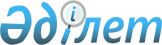 2018-2020 жылдарға арналған Ш.Берсиев атындағы ауылдық округ бюджетін бекіту туралы
					
			Мерзімі біткен
			
			
		
					Ақтөбе облысы Ойыл аудандық мәслихатының 2017 жылғы 22 желтоқсандағы № 155 шешімі. Ақтөбе облысының Әділет департаментінде 2018 жылғы 16 қаңтарда № 5862 болып тіркелді. Мерзімі өткендіктен қолданыс тоқтатылды
      Қазақстан Республикасының 2001 жылғы 23 қаңтардағы "Қазақстан Республикасындағы жергілікті мемлекеттік басқару және өзін-өзі басқару туралы" Заңының 6 бабына және Қазақстан Республикасының 2008 жылғы 4 желтоқсандағы Бюджет кодексінің 9-1 бабының 2 тармағына сәйкес, Ойыл аудандық мәслихаты ШЕШІМ ҚАБЫЛДАДЫ:
      1. 2018-2020 жылдарға арналған Ш.Берсиев атындағы ауылдық округ бюджеті тиісінше 1, 2 және 3 қосымшаларға сәйкес, оның ішінде 2018 жылға мынадай көлемдерде бекiтiлсiн:
      1) кiрiстер                                                       45 069,8 мың теңге;
      оның iшiнде:
      салықтық түсiмдер                                                 1 753 мың теңге;
      трансферттер түсiмi                                                 43 316,8 мың теңге;
      2) шығындар                                                       45 069,8 мың теңге;
      3) таза бюджеттiк кредиттеу                                     0 мың теңге;
      оның ішінде:
      бюджеттік кредиттер                                           0 мың теңге;
      бюджеттік кредиттерді өтеу                                     0 мың теңге; 
      4) қаржы активтерімен
      операциялар бойынша сальдо                                     0 мың теңге;
      оның ішінде:
      қаржы активтерін сатып алу                                     0 мың теңге;
      5) бюджет тапшылығы (профициті)                               0 мың теңге;
      6) бюджет тапшылығын қаржыландыру 
      (профицитін пайдалану)                                           0 мың теңге;
      Ескерту. 1 тармаққа өзгерістер енгізілді – Ақтөбе облысы Ойыл аудандық мәслихатының 26.03.2018 № 175 (01.01.2018 бастап қолданысқа енгізіледі); 07.12.2018 № 231 (01.01.2018 бастап қолданысқа енгізіледі) шешімдерімен.


      2. Ауылдық округ бюджетінің кірісіне есептелетін болып ескерілсін:
      жеке табыс салығы;
      жеке тұлғалардың мүлкіне салынатын салық;
      жер салығы;
      көлік құралдарына салық.
      3. Қазақстан Республикасының 2017 жылғы 30 қарашадағы "2018-2020 жылдарға арналған республикалық бюджет туралы" Заңының 8 бабына сәйкес белгіленгені мәліметке және басшылыққа алынсын: 
      2018 жылғы 1 қаңтарынан бастап: 
      1) жалақының ең төмен мөлшері - 28 284 теңге;
      2) жәрдемақыларды және өзге де әлеуметтік төлемдерді есептеу, сондай-ақ Қазақстан Республикасының заңнамасына сәйкес айыппұл санкцияларын, салықтарды және басқа да төлемдерді қолдану үшін айлық есептік көрсеткіш - 2 405 теңге; 
      3) базалық әлеуметтік төлемдердің мөлшерлерін есептеу үшін ең төмен күнкөріс деңгейінің шамасы - 28 284 теңге. 
      4. 2018 жылға арналған ауылдық округ бюджетінде аудандық бюджеттен берілетін субвенция көлемі - 41 489 мың теңге сомасында ескерілсін.
      5. Осы шешім 2018 жылғы 1 қаңтардан бастап қолданысқа енгізіледі.  2018 жылға арналған Ш.Берсиев атындағы ауылдық округ бюджеті
      Ескерту. 1 қосымша жаңа редакцияда - Ақтөбе облысы Ойыл аудандық мәслихатының 07.12.2018 № 231 шешімімен (01.01.2018 бастап қолданысқа енгізіледі). 2019 жылға арналған Ш.Берсиев атындағы ауылдық округ бюджеті 2020 жылға арналған Ш.Берсиев атындағы ауылдық округ бюджеті
					© 2012. Қазақстан Республикасы Әділет министрлігінің «Қазақстан Республикасының Заңнама және құқықтық ақпарат институты» ШЖҚ РМК
				
      Аудандық мәслихат 
сессиясының төрағасы: 

Б. Жұмырбаев

      Аудандық мәслихат 
хатшысы: 

Б. Бисекенов
Аудандық мәслихаттың 2017 жылғы 22 желтоқсандағы № 155 шешіміне 1 қосымша
санаты
санаты
санаты
санаты
сомасы 
(мың теңге)
сыныбы
сыныбы
сыныбы
сомасы 
(мың теңге)
кіші сыныбы
кіші сыныбы
сомасы 
(мың теңге)
Атауы
сомасы 
(мың теңге)
1. Кірістер
45069,8
1
Салықтық түсімдер
1573
01
Табыс салығы
436
2
Жеке табыс салығы
436
04
Меншікке салынатын салықтар
1137
1
Мүлікке салынатын салықтар
13
3
Жер салығы
74
4
Көлік құралдарына салынатын салық
1050
2
Салықтық емес түсімдер
180
01
Мемлекеттік меншіктен түсетін кірістер
180
5
Мемлекет меншігіндегі мүлікті жалға беруден түсетін кірістер
180
4
Трансферттердің түсімдері
43316,8
02
Мемлекеттік басқарудың жоғары тұрған органдарынан түсетін трансферттер
43316,8
3
Аудандардың (облыстық маңызы бар қаланың) бюджетінен трансферттер
43316,8
функционалдық топ
функционалдық топ
функционалдық топ
функционалдық топ
функционалдық топ
сомасы 
(мың теңге)
функционалдық кіші топ
функционалдық кіші топ
функционалдық кіші топ
функционалдық кіші топ
сомасы 
(мың теңге)
бюджеттік бағдарламалардың әкiмшiсі
бюджеттік бағдарламалардың әкiмшiсі
бюджеттік бағдарламалардың әкiмшiсі
сомасы 
(мың теңге)
бағдарлама
бағдарлама
сомасы 
(мың теңге)
Атауы
сомасы 
(мың теңге)
ІІ. Шығындар
45069,8
01
Жалпы сипаттағы мемлекеттiк қызметтер
16856,8
1
Мемлекеттiк басқарудың жалпы функцияларын 
орындайтын өкiлдi, атқарушы және басқа органдар
16856,8
124
Аудандық маңызы бар қала, ауыл, кент, ауылдық 
округ әкімінің аппараты
16856,8
001
Аудандық маңызы бар қала, ауыл, кент, ауылдық округ 
әкімінің қызметін қамтамасыз ету жөніндегі қызметтер
16856,8
04
Бiлiм беру
24625
1
Мектепке дейiнгi тәрбие және оқыту
24625
124
Аудандық маңызы бар қала, ауыл, кент, ауылдық 
округ әкімінің аппараты
24625
004
Мектепке дейінгі тәрбиелеу және оқыту және 
мектепке дейінгі тәрбиелеу және оқыту 
ұйымдарында медициналық қызмет көрсетуді 
ұйымдастыру
24625
07
Тұрғын үй-коммуналдық шаруашылық
2013
3
Елді-мекендерді көркейту
2013
124
Аудандық маңызы бар қала, ауыл, кент, 
ауылдық округ әкімінің аппараты
2013
008
Елді мекендердегі көшелерді жарықтандыру
1043
009
Елді мекендердің санитариясын қамтамасыз ету
300
010
Жерлеу орындарын ұстау және туыстары жоқ 
адамдарды жерлеу
70
011
Елді мекендерді абаттандыру мен көгалдандыру
600
13
Басқалар
1575
9
Басқалар
1575
124
Аудандық маңызы бар қала, ауыл, кент, ауылдық 
округ әкімінің аппараты
1575
040
Өңірлерді дамытудың 2020 жылға дейінгі 
бағдарламасы шеңберінде өңірлерді экономикалық 
дамытуға жәрдемдесу бойынша шараларды іске 
асыруға ауылдық елді мекендерді жайластыруды 
шешуге арналған іс-шараларды іске асыру
1575
15
Трансферттер
0
1
Трансферттер
0
124
Аудандық маңызы бар қала, ауыл, кент, ауылдық 
округ әкімінің аппараты
0
V. Бюджет тапшылығы (профициті)
0
VI. Бюджет тапшылығын қаржыландыру 
(профицитін пайдалану)
0
8
Бюджет қаражаттарының пайдаланатын қалдықтары
56,8
1
Бюджет қаражаты қалдықтары
56,8
1
1
Бюджет қаражатының бос қалдықтары
56,8Аудандық мәслихаттың 2017 жылғы 22 желтоқсандағы № 155 шешіміне № 2 қосымша
Санаты
Санаты
Санаты
Санаты
сомасы 
(мың теңге)
сыныбы
сыныбы
сыныбы
сомасы 
(мың теңге)
кіші сыныбы
кіші сыныбы
сомасы 
(мың теңге)
Атауы
сомасы 
(мың теңге)
1. Кірістер
42242
1
Салықтық түсімдер
2127
01
Табыс салығы
1013
2
Жеке табыс салығы
1013
04
Меншікке салынатын салықтар
1114
1
Мүлікке салынатын салықтар
13
3
Жер салығы
74
4
Көлік құралдарына салынатын салық
1027
4
Трансферттердің түсімдері
40115
02
Мемлекеттік басқарудың жоғары тұрған органдарынан түсетін трансферттер
40115
2
Облыстық бюджеттен түсетін трансферттер
0
3
Аудандардың (облыстық маңызы бар қаланың) бюджетінен трансферттер
40115
Функционалдық топ
Функционалдық топ
Функционалдық топ
Функционалдық топ
Функционалдық топ
сомасы 
(мың теңге)
функционалдық кіші топ
функционалдық кіші топ
функционалдық кіші топ
функционалдық кіші топ
сомасы 
(мың теңге)
бюджеттік бағдарламалардың әкiмшiсі
бюджеттік бағдарламалардың әкiмшiсі
бюджеттік бағдарламалардың әкiмшiсі
сомасы 
(мың теңге)
бағдарлама
бағдарлама
сомасы 
(мың теңге)
Атауы
сомасы 
(мың теңге)
ІІ. Шығындар
42242
01
Жалпы сипаттағы мемлекеттiк қызметтер
15513
1
Мемлекеттiк басқарудың жалпы функцияларын орындайтын өкiлдi, атқарушы және басқа органдар
15513
124
Аудандық маңызы бар қала, ауыл, кент, ауылдық 
округ әкімінің аппараты 
15513
001
Аудандық маңызы бар қала, ауыл, кент, ауылдық 
округ әкімінің қызметін қамтамасыз ету жөніндегі қызметтер
15513
04
Бiлiм беру
23087
1
Мектепке дейiнгi тәрбие және оқыту
23087
124
Аудандық маңызы бар қала, ауыл, кент, ауылдық 
округ әкімінің аппараты 
23087
004
Мектепке дейінгі тәрбие мен оқыту ұйымдарының 
қызметін қамтамасыз ету
23087
07
Тұрғын үй-коммуналдық шаруашылық
1441
3
Елді-мекендерді абаттандыру
1441
124
Аудандық маңызы бар қала, ауыл, кент, 
ауылдық округ әкімінің аппараты 
1441
008
Елді мекендердегі көшелерді жарықтандыру
471
009
Елді мекендердің санитариясын қамтамасыз ету
300
010
Жерлеу орындарын ұстау және туыстары жоқ 
адамдарды жерлеу
70
011
Елді мекендерді абаттандыру мен көгалдандыру
600
13
Басқалар
2201
9
Басқалар
2201
124
Аудандық маңызы бар қала, ауыл, кент, ауылдық 
округ әкімінің аппараты 
2201
040
Өңірлерді дамытудың 2020 жылға дейінгі бағдарламасы шеңберінде өңірлерді экономикалық дамытуға жәрдемдесу бойынша шараларды іске асыру
2201
15
Трансферттер
0
1
Трансферттер
0
124
Аудандық маңызы бар қала, ауыл, кент, ауылдық 
округ әкімінің аппараты 
0
V. Бюджет тапшылығы (профициті)
0
VI. Бюджет тапшылығын қаржыландыру 
(профицитін пайдалану) 
0Аудандық мәслихаттың 2017 жылғы 22 желтоқсандағы № 155 шешіміне № 3 қосымша
Санаты
Санаты
Санаты
Санаты
сомасы 
(мың теңге)
сыныбы
сыныбы
сыныбы
сомасы 
(мың теңге)
кіші сыныбы
кіші сыныбы
сомасы 
(мың теңге)
Атауы
сомасы 
(мың теңге)
1. Кірістер
42485
1
Салықтық түсімдер
2327
01
Табыс салығы
1140
2
Жеке табыс салығы
1140
04
Меншікке салынатын салықтар
1187
1
Мүлікке салынатын салықтар
13
3
Жер салығы
74
4
Көлік құралдарына салынатын салық
1100
4
Трансферттердің түсімдері
40158
02
Мемлекеттік басқарудың жоғары тұрған органдарынан түсетін трансферттер
40158
2
Облыстық бюджеттен түсетін трансферттер
0
3
Аудандардың (облыстық маңызы бар қаланың) бюджетінен трансферттер
40158
Функционалдық топ
Функционалдық топ
Функционалдық топ
Функционалдық топ
Функционалдық топ
сомасы 
(мың теңге)
функционалдық кіші топ
функционалдық кіші топ
функционалдық кіші топ
функционалдық кіші топ
сомасы 
(мың теңге)
бюджеттік бағдарламалардың әкiмшiсі
бюджеттік бағдарламалардың әкiмшiсі
бюджеттік бағдарламалардың әкiмшiсі
сомасы 
(мың теңге)
бағдарлама
бағдарлама
сомасы 
(мың теңге)
Атауы
сомасы 
(мың теңге)
ІІ. Шығындар
42485
01
Жалпы сипаттағы мемлекеттiк қызметтер
15513
1
Мемлекеттiк басқарудың жалпы функцияларын орындайтын өкiлдi, атқарушы және басқа органдар
15513
124
Аудандық маңызы бар қала, ауыл, кент, ауылдық 
округ әкімінің аппараты 
15513
001
Аудандық маңызы бар қала, ауыл, кент, ауылдық 
округ әкімінің қызметін қамтамасыз ету жөніндегі қызметтер
15513
04
Бiлiм беру
23330
1
Мектепке дейiнгi тәрбие және оқыту
23330
124
Аудандық маңызы бар қала, ауыл, кент, ауылдық 
округ әкімінің аппараты 
23330
004
Мектепке дейінгі тәрбие мен оқыту ұйымдарының қызметін қамтамасыз ету
23330
07
Тұрғын үй-коммуналдық шаруашылық
1441
3
Елді-мекендерді абаттандыру
1441
124
Аудандық маңызы бар қала, ауыл, кент, ауылдық 
округ әкімінің аппараты 
1441
008
Елді мекендердегі көшелерді жарықтандыру
471
009
Елді мекендердің санитариясын қамтамасыз ету
300
010
Жерлеу орындарын ұстау және туыстары жоқ 
адамдарды жерлеу
70
011
Елді мекендерді абаттандыру мен көгалдандыру
600
13
Басқалар
2201
9
Басқалар
2201
124
Аудандық маңызы бар қала, ауыл, кент, ауылдық 
округ әкімінің аппараты 
2201
040
Өңірлерді дамытудың 2020 жылға дейінгі бағдарламасы шеңберінде өңірлерді экономикалық дамытуға жәрдемдесу бойынша шараларды іске асыру
2201
15
Трансферттер
0
1
Трансферттер
0
124
Аудандық маңызы бар қала, ауыл, кент, ауылдық 
округ әкімінің аппараты 
0
V. Бюджет тапшылығы (профициті)
0
VI. Бюджет тапшылығын қаржыландыру 
(профицитін пайдалану)
0